ゲーム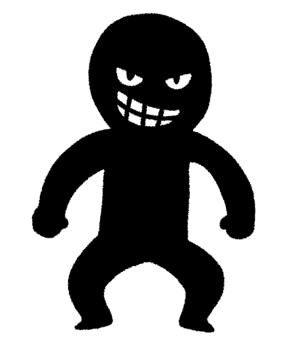 〜夏休みの事件簿〜年 　組 　番 名前ルール①「スタート」の合図で教室をゆっくり歩き回ります。②出会った人と「ひさしぶり！元気？」と言い、ジャンケンをします。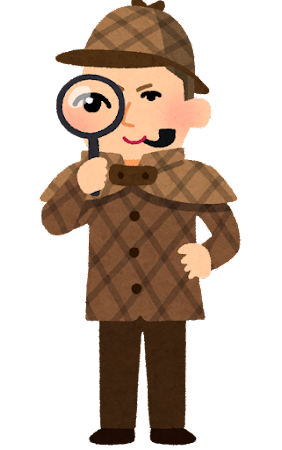 勝ったら１つ質問ができます。負けたら相手の質問に「はい」か「いいえ」で答えます。③相手が質問に「はい」と答えたら、その人の名前を書きます。　別れる時は、「これからもよろしく！」と言ってはなれます。④時間内にたくさん名前を書けたら名探偵！⑤同じ人とは１回しかジャンケンできません。たくさんの人とジャンケンしましょう。　（途中でチャンスタイムがあるかもしれません。その時はもう一度ジャンケンができます。）夏休みの事件友達の名前夏休みの事件友達の名前1夜中の１２時よりもおそくねた。11プールにいった。2スイカを食べた。12宿題を7月中に終わらせた。3お墓参りをした。13宿題を先週終わらせた。4テレビゲームをした。14友達と遊んだ。5買い物にいった。15本を１冊以上読んだ。6大掃除をした。16だれかに暑中見舞いを書いた。7の家にいった。17海にいった。8花火をした。もしくは、花火を見た。18朝の９時以降までねていた。9運動をした。19家のお手伝いをした。10旅行に行った。20キャンプをした。